Tabela 1: Modelos e teorias sobre aceitação e uso de tecnologiaFonte: Adaptado de Venkatesh et al. (2003).Figura 1: Modelo da Teoria Unificada de Aceitação e Uso da Tecnologia - UTAUT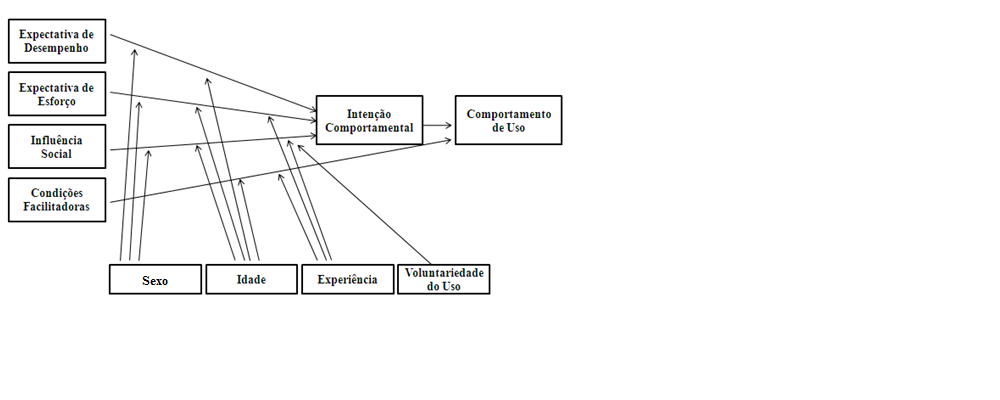 Fonte: Venkatesh et al. (2003).Figura 2: Hipóteses testadas no estudoFonte: Elaboração Própria (2019).Tabela 2: Construtos do modelo UTAUT utilizados na pesquisaFonte: Adaptado de Venkatesh et al. (2003).Tabela 3: Categorias para a frequência de utilização do SIFonte: Dados da Pesquisa.Tabela 4: Uso do SIGAA x ConstrutosExpect_Desempenho: F (2, 304) = 7,98, p < 0,001; Expect_Esforço: F (2, 304) = 1,13, p = 0,32; Influen_Social: F (2, 304) = 2,77, p = 0,06; Cond_Facilitadoras: F (2, 304) = 0,325, p = 0,72. Fonte: Dados da Pesquisa.Tabela 5: Uso do SIPAC x ConstrutosExpect_Desempenho: F (2, 212) = 18,38, p < 0,001; Expect_Esforço: F (2, 212) = 8,53, p < 0,001; Influen_Social: F (2, 212) = 4,14, p < 0,05; Cond_Facilitadoras: F (2, 212) = 3,18, p < 0,05. Fonte: Dados da Pesquisa.Tabela 6: Uso do SIGRH x ConstrutosExpect_Desempenho: F (2, 329) = 14,36, p < 0,001; Expect_Esforço: F (2, 329) = 10,04, p < 0,001; Influen_Social: F (2, 329) = 3,14, p < 0,05; Cond_Facilitadoras: F (2, 329) = 4,45, p < 0,05. Fonte: Dados da Pesquisa.Tabela 7: Sexo X Construtos - SIGAAExpect_Desempenho: Z = -1,558, p = 0,12; Expect_Esforço: Z = -0,617, p = 0,54; Influen_Social: Z = -0,082, p = 0,93. Fonte: Dados da Pesquisa.Tabela 8: Sexo X Construtos - SIPACNota. Expect_Desempenho: Z = -0,309, p = 0,76; Expect_Esforço: Z = -0,365, p = 0,71; Influen_Social: Z = -0,883, p = 0,38. Fonte: Dados da Pesquisa.Tabela 9: Sexo X Construtos - SIGRHNota. Expect_Desempenho: Z = -0,332, p = 0,74; Expect_Esforço: Z = -0,601, p = 0,55; Influen_Social: Z = -0,626, p = 0,53. Fonte: Dados da Pesquisa.Tabela 10: Idade X Construtos - SIGAANota. Expect_Desempenho: F (2, 304) = 0,46, p = 0,63; Expect_Esforço: F (2, 304) = 1,26, p = 0,28; Influen_Social: F (2, 304) = 3,88, p < 0,05; Cond_Facilitadoras: F (2, 304) = 0,46, p = 0,63. Fonte: Dados da Pesquisa.Tabela 11: Idade X Construtos - SIPACNota. Expect_Desempenho: F (2, 212) = 1,97, p = 0,16; Expect_Esforço: F (2, 212) = 0,51, p = 0,60; Influen_Social: F (2, 212) = 0,77, p = 0,46; Cond_Facilitadoras: F (2, 212) = 0,254, p = 0,78. Fonte: Dados da Pesquisa.Tabela 12: Idade X Construtos - SIGRHNota. Expect_Desempenho: F (2, 329) = 0,78, p = 0,46; Expect_Esforço: F (2, 329) = 1,14, p = 0,32; Influen_Social: F (2, 329) = 2,01, p = 0,13; Cond_Facilitadoras: F (2, 329) = 0,96, p = 0,38. Fonte: Dados da Pesquisa.Tabela 13: Experiência X Construtos - SIGAAExpect_Esforço: Z = -2,892, p < 0,01; Influen_Social: Z = -0,17, p = 0,86; Cond_Facilitadoras: Z = -2,565, p < 0,01. Fonte: Dados da Pesquisa.Tabela 14: Experiência X Construtos - SIPACExpect_Esforço: Z = -1,513, p = 0,13; Influen_Social: Z = -0,432, p = 0,67; Cond_Facilitadoras: Z = -2,938, p < 0,01. Fonte: Dados da Pesquisa.Tabela 15: Experiência X Construtos - SIGRHExpect_Esforço: Z = -2,790, p <0,01; Influen_Social: Z = -0,004, p = 0,99; Cond_Facilitadoras: Z = -2,303, p < 0,05. Fonte: Dados da Pesquisa.Tabela 16: Voluntariedade X Inlfuência Social - SIGAAInfluen_Social: F (2, 304) = 18,97, p < 0,01. Fonte: Dados da Pesquisa.Tabela 17: Voluntariedade X Inlfuência Social - SIPACInfluen_Social: F (2, 212) = 13,49, p < 0,001. Fonte: Dados da Pesquisa.Tabela 18:Voluntariedade X Inlfuência Social - SIGRHInfluen_Social: F (2, 329) = 21,01, p < 0,001. Fonte: Dados da Pesquisa.MODELOS OU TEORIASAUTORESCONSTRUTOSTRA ou Theory of Reasoned Action - Teoria da Ação RacionalizadaFischbein e Ajzen (1975)Atitude em relação ao comportamento; Norma subjetiva TAM e TAM2 ou Technology Acceptance Model - Modelo de Aceitação de TecnologiasDavis (1989)Utilidade percebida; Facilidade de uso percebida; Norma subjetiva TPB ou Theory of Planned Behavior - Teoria do Comportamento PlanejadoAjzen (1991)Atitude em relação ao comportamento; Norma subjetiva; Controle comportamental percebido MPCU ou Model of PC Utilization - Modelo de Utilização do PCThompson, Higgins eHowell (1991)Desempenho no trabalho; Complexidade; Consequências a longo prazo; Afeto para o uso; Fatores sociais; Condições facilitadoras MM ou Motivational Model - Modelo MotivacionalDavis, Bagozzi e Warshaw (1992)Motivação extrínseca; Motivação intrínseca C-TAM-TPB ou Combined TAM and TPB - Modelos TAM e TPB CombinadosTaylor e Todd (1995)Atitude em relação ao comportamento; Norma subjetiva; Controle comportamental percebido; Utilidade percebida IDT ou Innovation Diffusion Theory - Teoria da Difusão da InovaçãoRogers (1995)Vantagem relativa; Facilidade de uso; Imagem; Visibilidade; Compatibilidade; Resultados demonstrados; Voluntariedade de Uso SCT ou Social Cognitive Theory - Teoria Social CognitivaCompeau e Higgins (1995)Expectativa de resultado/desempenho; Expectativa de resultado/pessoal; Auto-eficácia; Afeto; Ansiedade CONSTRUTOSDEFINIÇÕESINDICADORESExpectativa de DesempenhoGrau em que o servidor acredita que o uso do sistema o ajuda a ter ganhos de performance no trabalho.ED1. Considero que o sistema é útil para a realização do meu trabalho. Expectativa de DesempenhoGrau em que o servidor acredita que o uso do sistema o ajuda a ter ganhos de performance no trabalho.ED2. Usar o sistema me permite terminar tarefas com maior rapidez. Expectativa de DesempenhoGrau em que o servidor acredita que o uso do sistema o ajuda a ter ganhos de performance no trabalho.ED3. Usar o sistema aumenta a minha produtividade. Expectativa de EsforçoGrau de facilidade associada ao uso do sistema.EE1. O sistema que utilizo é claro e compreensível. Expectativa de EsforçoGrau de facilidade associada ao uso do sistema.EE2. Aprender a usar o sistema foi fácil. Expectativa de EsforçoGrau de facilidade associada ao uso do sistema.EE3. É fácil ficar mais hábil no uso do sistema.Expectativa de EsforçoGrau de facilidade associada ao uso do sistema.EE4. Acho o sistema fácil de usar.Influência SocialGrau em que o servidor percebe que outros indivíduos importantes acreditam que ele deveria usar o sistema.IS1. As pessoas que influenciam meu comportamento no trabalho acreditam que eu deveria usar o sistema.  Influência SocialGrau em que o servidor percebe que outros indivíduos importantes acreditam que ele deveria usar o sistema.IS2. As pessoas que são importantes para mim no trabalho acreditam que eu deveria usar o sistema.Influência SocialGrau em que o servidor percebe que outros indivíduos importantes acreditam que ele deveria usar o sistema.IS3. Meu superior tem cooperado no meu uso do sistema.Influência SocialGrau em que o servidor percebe que outros indivíduos importantes acreditam que ele deveria usar o sistema.IS4. Em geral, a organização tem apoiado o uso do sistema.Condições FacilitadorasGrau em que o servidor acredita que existe uma infraestrutura organizacional e técnica para suportar o uso do sistema.CF1. Eu tenho os recursos necessários (computador, acesso à Internet, etc.) para usar o sistema. Condições FacilitadorasGrau em que o servidor acredita que existe uma infraestrutura organizacional e técnica para suportar o uso do sistema.CF2. Eu tenho o conhecimento necessário para usar o sistema.Condições FacilitadorasGrau em que o servidor acredita que existe uma infraestrutura organizacional e técnica para suportar o uso do sistema.CF3. O sistema não é compatível com outros sistemas de informação que eu utilizo no trabalho.Condições FacilitadorasGrau em que o servidor acredita que existe uma infraestrutura organizacional e técnica para suportar o uso do sistema.CF4. Uma pessoa específica (ou grupo) está disponível para dar assistência nas dificuldades com o sistema.CATEGORIASFREQUÊNCIA DE UTILIZAÇÃO DO SIPoucoNuncaPoucoQuase nuncaOcasionalÀs vezesMuitoQuase sempreMuitoSempreFrequência de utilização do SIExpectativa de DesempenhoExpectativa de EsforçoInfluência SocialCondições FacilitadorasPouco3,163,123,103,47Ocasional3,273,393,433,63Muito3,893,523,653,66Total3,793,493,603,64Frequência de utilização do SIExpectativa de DesempenhoExpectativa de EsforçoInfluência SocialCondições FacilitadorasPouco3,153,163,383,56Ocasional3,603,303,543,69Muito4,133,813,843,93Total3,793,533,663,79Frequência de utilização do SIExpectativa de DesempenhoExpectativa de EsforçoInfluência SocialCondições FacilitadorasPouco3,002,923,343,31Ocasional3,513,523,413,63Muito3,913,793,653,81Total3,663,603,523,69SexoExpectativa de DesempenhoExpectativa de EsforçoInfluência SocialFeminino3,713,473,62Masculino3,873,513,58SexoExpectativa de DesempenhoExpectativa de EsforçoInfluência SocialFeminino3,793,513,73Masculino3,803,563,60SexoExpectativa de DesempenhoExpectativa de EsforçoInfluência SocialFeminino3,673,643,55Masculino3,663,573,50IdadeExpectativa de DesempenhoExpectativa de EsforçoInfluência SocialCondições FacilitadorasAté 34 anos3,733,453,793,70De 35 a 44 anos3,873,633,603,65Mais de 44 anos3,773,403,413,58Total3,793,493,603,64IdadeExpectativa de DesempenhoExpectativa de EsforçoInfluência SocialCondições FacilitadorasAté 34 anos3,673,583,753,77De 35 a 44 anos3,763,433,603,76Mais de 44 anos3,993,593,593,86Total3,793,543,663,79IdadeExpectativa de DesempenhoExpectativa de EsforçoInfluência SocialCondições FacilitadorasAté 34 anos3,623,613,653,76De 35 a 44 anos3,763,713,533,72Mais de 44 anos3,623,503,393,60Total3,663,613,523,69ExperiênciaExpectativa de EsforçoInfluência SocialCondições FacilitadorasAté 2 anos3,343,603,55Mais de 2 anos3,733,583,79ExperiênciaExpectativa de EsforçoInfluência SocialCondições FacilitadorasAté 2 anos3,433,653,64Mais de 2 anos3,683,684,00ExperiênciaExpectativa de EsforçoInfluência SocialCondições FacilitadorasAté 2 anos3,473,523,61Mais de 2 anos3,783,523,80Voluntariedade do usoInfluência SocialPouco3,11Ocasional3,58Muito3,95Total3,60Voluntariedade do usoInfluência SocialPouco3,20Ocasional3,50Muito4,00Total3,66Voluntariedade do usoInfluência SocialPouco3,08Ocasional3,41Muito3,90Total3,52